 Форма ПУ-1 тип «регистрация» представляется в течение 2 календарных дней со дня принятия на работу физического лица, не имеющего свидетельства социального страхования. 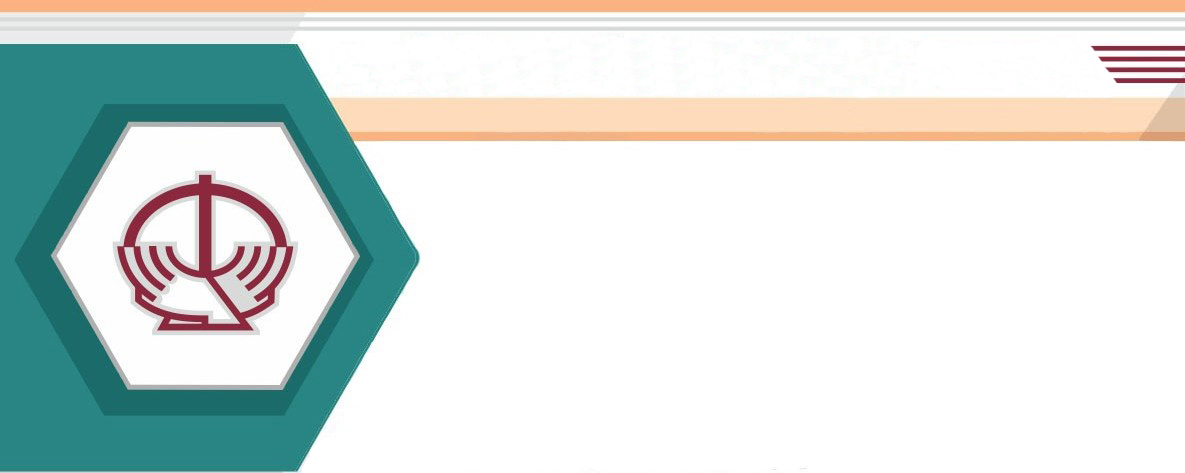 Форма ПУ-1 тип «изменение анкетных данных» представляется в течение 5 рабочих дней со дня предъявления застрахованным лицом работодателю документа, подтверждающего факт изменения анкетных данных. Форма ПУ-1 тип «восстановление свидетельства социального страхования» представляется в течение 5 рабочих дней со дня письменного обращения застрахованного лица к работодателю.Форма ПУ-2Форма ПУ-2 тип «исходная» представляется работодателем  при приеме на работу - не позднее 5 календарных дней со дня приема, при приеме на работу во вновь созданные субъекты хозяйствования - не позднее 15 календарных дней со дня внесения записи о государственной регистрации в Единый государственный регистр юридических лиц и индивидуальных предпринимателей, при увольнении с работы – не позднее для увольнения, в случае  расторжения трудового  договора в соответствии с п.3, абзацами 2 и 3 п.7 ст.42 и п.5,6 ст. 44 Трудового кодекса РБ - не позднее даты издания приказа об увольнении, если дата увольнения предшествует дате издания приказа, при возникновении права на пособие по временной нетрудоспособности или по беременности и родам  - в течение 2 рабочих дней со дня предъявления застрахованным лицом листка нетрудоспособности в случае, если информация о коде работы по совместительству после 1 июля 2019 не представлялась, при изменении только реквизитов раздела 2 "Сведения о периодах работы по должности служащего, профессии рабочего" формы ПУ-2 – один раз в квартал не позднее 10-го числа месяца, следующего за отчетным кварталом, а также при возникновении необходимости корректировки представленной ранее информации.                                Форма ПУ-3Форма ПУ-3 тип «исходная» представляется один раз в квартал в течение месяца, следующего за отчетным кварталом, а также при возникновении необходимости корректировки представленной ранее информации.В случае, если последний день срока представления форм ПУ-2, ПУ-3 приходится на нерабочий день, то днем окончания срока считается следующий за ним рабочий день.	Пояснительная записка к пачкам документов персонифицированного учета, содержащим формы ПУ-3, представляется плательщиком страховых взносов за отчетный год не позднее 2-го месяца квартала, следующего за отчетным годом.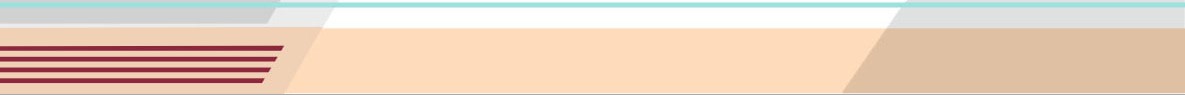 